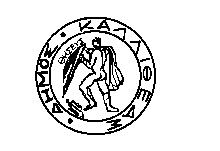 ΕΛΛΗΝΙΚΗ ΔΗΜΟΚΡΑΤΙΑ	                                                          Καλλιθέα 17/4/2019ΠΕΡΙΦΕΡΕΙΑ ΑΤΤΙΚΗΣ	                                                         Αρ. Πρωτ.:22061ΔΗΜΟΣ ΚΑΛΛΙΘΕΑΣ				      ΔΙΕΥΘΥΝΣΗ:ΚΟΙΝΩΝΙΚΗΣΠΟΛΙΤΙΚΗΣ                                                                                                                   
ΤΜΗΜΑ: ΠΡΟΝΟΙΑΣ                                                                              ΠΡΟΣ       Ταχ. Δ/νση :ΕΛ. ΒΕΝΙΖΕΛΟΥ 273& ΣΟΛΩΝΟΣ                                         Αρμόδιος	: Φ.  ΘΕΟΔΟΣΟΠΟΥΛΟΥ                                             		                        Τηλέφωνο	: 2132101253                                                               Τον Πρόεδρο του Δημ.                                                                                                                                                         Συμβουλίου   e-mail   	:f.theodosopoulou@kallithea.gr     ΘΕΜΑ:  « Περί έγκρισης συνέχισης για το τρέχον έτος παραχώρησης χώρου για τη στέγαση του Κέντρου Κοινότητας με Παράρτημα Ένταξης Μεταναστών, στο ενοικιαζόμενο κτίριο επί της οδού Ελ. Βενιζέλου 156 (2ος όροφος) η μίσθωση του οποίου παρατάθηκε έως τις 31/12/2019 με απόφαση Δ.Σ.Αξιότιμε κ. Πρόεδρε,Παρακαλούμε, μεταξύ των θεμάτων της ημερησίας διάταξης κατά την προσεχή συνεδρίαση του Δημοτικού Συμβουλίου να περιλάβετε προς συζήτηση και έγκριση και το θέμα :  «Περί έγκρισης συνέχισης για το τρέχον έτος 2019,  παραχώρησης χώρου για τη στέγαση του Κέντρου Κοινότητας με Παράρτημα Ένταξης Μεταναστών, στο ενοικιαζόμενο κτίριο επί της οδού Ελ. Βενιζέλου 156 (2ος όροφος) η μίσθωση του οποίου παρατάθηκε έως τις 31/12/2019 με απόφαση Δ.Σ.»Σας γνωρίζουμε ότι η παραπάνω πράξη με τίτλο «ΔΙΕΥΡΥΜΕΝΟ ΚΕΝΤΡΟ ΚΟΙΝΟΤΗΤΑΣ ΜΕ ΠΑΡΆΡΤΗΜΑ ΚΕΜ ΣΤΟ ΔΗΜΟ ΚΑΛΛΙΘΕΑΣ» με MIS 5002039 υλοποιείται από 4-6-2019. Αντικείμενο της πράξης είναι η χρηματοδότηση της 3ετούς λειτουργίας του «Διευρυμένου Κέντρου Κοινότητας με Παράρτημα Κέντρου Ένταξης Μεταναστών στο Δήμο Καλλιθέας» σε χώρο που έχει διατεθεί στην οδό Ελ. Βενιζέλου 156. Στόχος της δομής είναι η ανάπτυξη ενός τοπικού σημείου αναφοράς για την υποδοχή, εξυπηρέτηση και διασύνδεση των ωφελούμενων πολιτών, που πληρούν τις απαραίτητες προϋποθέσεις, με όλα τα κοινωνικά προγράμματα και υπηρεσίες που υλοποιούνται στον Δήμο καθώς και προγράμματα πρόνοιας και αλληλεγγύης όπως ΚΕΑ, Επιδόματα ΑμεΑ, Επίδομα Στέγασης . Η Υπηρεσία μας έχοντας υπόψη:Την με αρ. 3919/3-7-2017 απόφασης ένταξης της Πράξης «ΔΙΕΥΡΥΜΕΝΟ ΚΕΝΤΡΟ ΚΟΙΝΟΤΗΤΑΣ ΜΕ ΠΑΡΆΡΤΗΜΑ ΚΕΜ ΣΤΟ ΔΗΜΟ ΚΑΛΛΙΘΕΑΣ» με MIS 5002039.Tην 336/2018 απόφαση Δ.Σ Καλλιθέας περί έγκρισης μεταξύ άλλων της παραχώρησης χώρου στο αναφερόμενο στην περίληψη ενοικιαζόμενο κτίριο του Δήμου για χρήση από το Κέντρο Κοινότητας και Παράρτημα Ένταξης Μεταναστών, για το έτος 2018.Την 684/2018 απόφαση Δ.Σ περί παράτασης υπαρχουσών μισθώσεων ακινήτων για το 2019.Τις οδηγίες της Ειδικής Υπηρεσίας Διαχείρισης του Επιχειρησιακού Προγράμματος Π.Α. (το με αρ. πρωτ. 1356/25-4-2017 έγγραφο) περί έγκρισης παραχώρησης χώρου στέγασης του Κέντρου Κοινότητας με ΚΕΜ , από το Δημοτικό Συμβούλιο του οικείου δήμου.Παρακαλούμε όπως εγκρίνετε τη συνέχιση παραχώρησης του χώρου επί της οδού Ελ. Βενιζέλου 273 (2ος όροφος), η μίσθωση του οποίου παρατάθηκε για το έτος 2019,  για τη στέγαση του Κέντρου Κοινότητας και του Παραρτήματος Ένταξης Μεταναστών.                                                                      Η ΑΝΤΙΔΗΜΑΡΧΟΣ ΚΟΙΝ. ΠΟΛΙΤΙΚΗΣΕσωτ. Διανομή:                                                      Α. ΓΙΑΝΝΑΚΟΥ -ΠΑΣΧΟΥΓρ. ΔημάρχουΓρ. Γ.Γ.Γρ. Αντιδημάρχου Κοιν. ΠολιτικήςΔ/νση Οικονομικών Υπηρεσιών